Evergreen Golden Retriever Rescue (EGRR)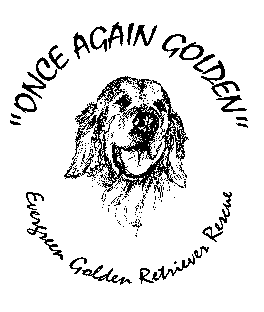 Annual Membership ApplicationMembership YEAR __________      Renewal ***    New Member “”Your financial support is very welcome and much appreciated!Name(s) ________________________________________________________________________________Street __________________________________________ City_______________ State____ Zip_________Phone (day) ____________________ (evening) _____________________ (cell) ______________________E-mail (Please Print in Capitals) _____________________________________________________________*** Renewal - Please check (√) if: Address , Phone , e-mail    has changed since last year.“” New Member – How did you hear about us? ________________________________________________Membership in EGRR has many benefits.  As a Full member you can vote at the Annual Meeting and participate in EGRR’s future by holding office.  Choosing Supporting member is a way that you can show your support and be tail waggin’ GReatful you could help. A “Supporting - Golden” membership is for, Goldens who support Rescue!  And for all canine and feline pals of Goldens who also support Rescue, there is the “Supporting - Canine Kinship” membership!Please make your check payable to E.G.R.R. and mail with this page to:Evergreen Golden Retriever RescuePO Box 3088 Renton, WA 98056Remember - We can always use volunteers to help with the followingI am not currently a volunteer but am interested in becoming one.  Please send me a Volunteer Application; I have checked the items below that I would like to help with. For a Foster Home Application, check Foster Care below. If you are currently a volunteer nothing is needed.____________________________________________		________________Signature								DateFull Membership ($10 each member)$________________Supporting Membership ($10 each)$________________“Supporting-Golden” Membership ($10 each)$________________“Supporting-Canine Kinship” Membership ($10 each)$________________Additional Donation Amount$________________Total enclosed$_______________ Grooming Shelter Visitation Computer/IT Fundraising Publicity Telephone Screening Education Administrative Transportation Art/Graphic Design Writing/Communication Web Site Foster Care Home Visits